Persona Física:Persona Moral:TIPO DE TRÁMITE (Requisitar todos los campos que correspondan)TIPO DE TRÁMITE (Requisitar todos los campos que correspondan)TIPO DE TRÁMITE (Requisitar todos los campos que correspondan)□  Expedición de Autorización para establecer y operar o explotar una comercializadora de servicios de telecomunicaciones conforme a lo previsto en los artículos 3, fracción XI y 170 fracción I, de la Ley Federal de Telecomunicaciones y Radiodifusión.□  Prórroga□  ModificaciónIDENTIDADDATOS DEL SOLICITANTEIDENTIDADDATOS DEL SOLICITANTEIDENTIDADDATOS DEL SOLICITANTEIDENTIDADDATOS DEL SOLICITANTEIDENTIDADDATOS DEL SOLICITANTEIDENTIDADDATOS DEL SOLICITANTEIDENTIDADDATOS DEL SOLICITANTEIDENTIDADDATOS DEL SOLICITANTEIDENTIDADDATOS DEL SOLICITANTEIDENTIDADDATOS DEL SOLICITANTEIDENTIDADDATOS DEL SOLICITANTENombre , Razón o Denominación Social:Nombre , Razón o Denominación Social:Nombre , Razón o Denominación Social:Nombre , Razón o Denominación Social:Nombre , Razón o Denominación Social:Nombre , Razón o Denominación Social:Nombre , Razón o Denominación Social:Nombre , Razón o Denominación Social:Nombre , Razón o Denominación Social:Nombre , Razón o Denominación Social:Nombre , Razón o Denominación Social:R.F.C.R.F.C.R.F.C.R.F.C.R.F.C.R.F.C.R.F.C.R.F.C.R.F.C.R.F.C.R.F.C.Nombre o Marca comercial (en caso que lo tenga o pretenda utilizar):Nombre o Marca comercial (en caso que lo tenga o pretenda utilizar):Nombre o Marca comercial (en caso que lo tenga o pretenda utilizar):Nombre o Marca comercial (en caso que lo tenga o pretenda utilizar):Nombre o Marca comercial (en caso que lo tenga o pretenda utilizar):Nombre o Marca comercial (en caso que lo tenga o pretenda utilizar):Nombre o Marca comercial (en caso que lo tenga o pretenda utilizar):Nombre o Marca comercial (en caso que lo tenga o pretenda utilizar):Nombre o Marca comercial (en caso que lo tenga o pretenda utilizar):Nombre o Marca comercial (en caso que lo tenga o pretenda utilizar):Nombre o Marca comercial (en caso que lo tenga o pretenda utilizar):Domicilio:Domicilio:Domicilio:Domicilio:Domicilio:Domicilio:Domicilio:CiudadCiudadCiudadCiudadDomicilio:Domicilio:Domicilio:Domicilio:Domicilio:Domicilio:Domicilio:Entidad FederativaEntidad FederativaEntidad FederativaCódigo PostalTeléfono (s):Teléfono (s):Teléfono (s):Teléfono (s):Teléfono (s):Teléfono (s):Teléfono (s):Teléfono (s):Teléfono (s):Teléfono (s):Teléfono (s):Acepta recibir notificaciones de Requerimientos de forma electrónica sobre este trámite:            SI                           NO           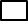 Acepta recibir notificaciones de Requerimientos de forma electrónica sobre este trámite:            SI                           NO           Acepta recibir notificaciones de Requerimientos de forma electrónica sobre este trámite:            SI                           NO           Acepta recibir notificaciones de Requerimientos de forma electrónica sobre este trámite:            SI                           NO           Acepta recibir notificaciones de Requerimientos de forma electrónica sobre este trámite:            SI                           NO           Acepta recibir notificaciones de Requerimientos de forma electrónica sobre este trámite:            SI                           NO           Acepta recibir notificaciones de Requerimientos de forma electrónica sobre este trámite:            SI                           NO           Acepta recibir notificaciones de Requerimientos de forma electrónica sobre este trámite:            SI                           NO           Acepta recibir notificaciones de Requerimientos de forma electrónica sobre este trámite:            SI                           NO           Acepta recibir notificaciones de Requerimientos de forma electrónica sobre este trámite:            SI                           NO           Acepta recibir notificaciones de Requerimientos de forma electrónica sobre este trámite:            SI                           NO           Correo electrónico del solicitante para recibir notificaciones electrónicas:Correo electrónico del Instituto al que deberá enviar en su caso la respuesta: autorizaciones_comercializadoras@ift.org.mxCorreo electrónico del solicitante para recibir notificaciones electrónicas:Correo electrónico del Instituto al que deberá enviar en su caso la respuesta: autorizaciones_comercializadoras@ift.org.mxCorreo electrónico del solicitante para recibir notificaciones electrónicas:Correo electrónico del Instituto al que deberá enviar en su caso la respuesta: autorizaciones_comercializadoras@ift.org.mxCorreo electrónico del solicitante para recibir notificaciones electrónicas:Correo electrónico del Instituto al que deberá enviar en su caso la respuesta: autorizaciones_comercializadoras@ift.org.mxCorreo electrónico del solicitante para recibir notificaciones electrónicas:Correo electrónico del Instituto al que deberá enviar en su caso la respuesta: autorizaciones_comercializadoras@ift.org.mxCorreo electrónico del solicitante para recibir notificaciones electrónicas:Correo electrónico del Instituto al que deberá enviar en su caso la respuesta: autorizaciones_comercializadoras@ift.org.mxCorreo electrónico del solicitante para recibir notificaciones electrónicas:Correo electrónico del Instituto al que deberá enviar en su caso la respuesta: autorizaciones_comercializadoras@ift.org.mxCorreo electrónico del solicitante para recibir notificaciones electrónicas:Correo electrónico del Instituto al que deberá enviar en su caso la respuesta: autorizaciones_comercializadoras@ift.org.mxCorreo electrónico del solicitante para recibir notificaciones electrónicas:Correo electrónico del Instituto al que deberá enviar en su caso la respuesta: autorizaciones_comercializadoras@ift.org.mxCorreo electrónico del solicitante para recibir notificaciones electrónicas:Correo electrónico del Instituto al que deberá enviar en su caso la respuesta: autorizaciones_comercializadoras@ift.org.mxCorreo electrónico del solicitante para recibir notificaciones electrónicas:Correo electrónico del Instituto al que deberá enviar en su caso la respuesta: autorizaciones_comercializadoras@ift.org.mxNACIONALIDAD  (Adjuntar original o copia certificada)NACIONALIDAD  (Adjuntar original o copia certificada)NACIONALIDAD  (Adjuntar original o copia certificada)NACIONALIDAD  (Adjuntar original o copia certificada)NACIONALIDAD  (Adjuntar original o copia certificada)NACIONALIDAD  (Adjuntar original o copia certificada)NACIONALIDAD  (Adjuntar original o copia certificada)NACIONALIDAD  (Adjuntar original o copia certificada)NACIONALIDAD  (Adjuntar original o copia certificada)NACIONALIDAD  (Adjuntar original o copia certificada)NACIONALIDAD  (Adjuntar original o copia certificada)Persona física acredita nacionalidad con:Persona física acredita nacionalidad con:Persona física acredita nacionalidad con:Persona física acredita nacionalidad con:Persona física acredita nacionalidad con:Persona física acredita nacionalidad con:Persona física acredita nacionalidad con:Persona física acredita nacionalidad con:Persona física acredita nacionalidad con:Persona física acredita nacionalidad con:Acta de nacimiento e identificación oficialCertificado de nacionalidad mexicanaCarta de naturalizaciónPasaporte vigenteCédula de identidad ciudadanaMatrícula consularMatrícula consularCredencial para votarCartilla liberada del Servicio Militar NacionalCartilla liberada del Servicio Militar NacionalPersona moral acredita nacionalidad con cualquiera de los documentos indicados en la regla 4 inciso a) numeral 2:(Testimonio o copia certificada de la escritura pública en la que conste el acta constitutiva debidamente inscrita en el Registro Público de Comercio, o bien, compulsa de los estatutos sociales vigentes.)Especificar documento:Persona moral acredita nacionalidad con cualquiera de los documentos indicados en la regla 4 inciso a) numeral 2:(Testimonio o copia certificada de la escritura pública en la que conste el acta constitutiva debidamente inscrita en el Registro Público de Comercio, o bien, compulsa de los estatutos sociales vigentes.)Especificar documento:Persona moral acredita nacionalidad con cualquiera de los documentos indicados en la regla 4 inciso a) numeral 2:(Testimonio o copia certificada de la escritura pública en la que conste el acta constitutiva debidamente inscrita en el Registro Público de Comercio, o bien, compulsa de los estatutos sociales vigentes.)Especificar documento:Persona moral acredita nacionalidad con cualquiera de los documentos indicados en la regla 4 inciso a) numeral 2:(Testimonio o copia certificada de la escritura pública en la que conste el acta constitutiva debidamente inscrita en el Registro Público de Comercio, o bien, compulsa de los estatutos sociales vigentes.)Especificar documento:Persona moral acredita nacionalidad con cualquiera de los documentos indicados en la regla 4 inciso a) numeral 2:(Testimonio o copia certificada de la escritura pública en la que conste el acta constitutiva debidamente inscrita en el Registro Público de Comercio, o bien, compulsa de los estatutos sociales vigentes.)Especificar documento:Persona moral acredita nacionalidad con cualquiera de los documentos indicados en la regla 4 inciso a) numeral 2:(Testimonio o copia certificada de la escritura pública en la que conste el acta constitutiva debidamente inscrita en el Registro Público de Comercio, o bien, compulsa de los estatutos sociales vigentes.)Especificar documento:Persona moral acredita nacionalidad con cualquiera de los documentos indicados en la regla 4 inciso a) numeral 2:(Testimonio o copia certificada de la escritura pública en la que conste el acta constitutiva debidamente inscrita en el Registro Público de Comercio, o bien, compulsa de los estatutos sociales vigentes.)Especificar documento:Persona moral acredita nacionalidad con cualquiera de los documentos indicados en la regla 4 inciso a) numeral 2:(Testimonio o copia certificada de la escritura pública en la que conste el acta constitutiva debidamente inscrita en el Registro Público de Comercio, o bien, compulsa de los estatutos sociales vigentes.)Especificar documento:Persona moral acredita nacionalidad con cualquiera de los documentos indicados en la regla 4 inciso a) numeral 2:(Testimonio o copia certificada de la escritura pública en la que conste el acta constitutiva debidamente inscrita en el Registro Público de Comercio, o bien, compulsa de los estatutos sociales vigentes.)Especificar documento:Persona moral acredita nacionalidad con cualquiera de los documentos indicados en la regla 4 inciso a) numeral 2:(Testimonio o copia certificada de la escritura pública en la que conste el acta constitutiva debidamente inscrita en el Registro Público de Comercio, o bien, compulsa de los estatutos sociales vigentes.)Especificar documento:DATOS DEL REPRESENTANTE LEGALDATOS DEL REPRESENTANTE LEGALDATOS DEL REPRESENTANTE LEGALDATOS DEL REPRESENTANTE LEGALDATOS DEL REPRESENTANTE LEGALDATOS DEL REPRESENTANTE LEGALDATOS DEL REPRESENTANTE LEGALDATOS DEL REPRESENTANTE LEGALDATOS DEL REPRESENTANTE LEGALDATOS DEL REPRESENTANTE LEGALDATOS DEL REPRESENTANTE LEGALNombre:Nombre:Nombre:Nombre:Nombre:Nombre:Nombre:Nombre:Nombre:Nombre:Nombre:Identificación (copia simple de cualquiera de las señaladas en el inciso a) del numeral 1 de la Regla 4):Identificación (copia simple de cualquiera de las señaladas en el inciso a) del numeral 1 de la Regla 4):Identificación (copia simple de cualquiera de las señaladas en el inciso a) del numeral 1 de la Regla 4):Identificación (copia simple de cualquiera de las señaladas en el inciso a) del numeral 1 de la Regla 4):Identificación (copia simple de cualquiera de las señaladas en el inciso a) del numeral 1 de la Regla 4):Identificación (copia simple de cualquiera de las señaladas en el inciso a) del numeral 1 de la Regla 4):Identificación (copia simple de cualquiera de las señaladas en el inciso a) del numeral 1 de la Regla 4):Identificación (copia simple de cualquiera de las señaladas en el inciso a) del numeral 1 de la Regla 4):Identificación (copia simple de cualquiera de las señaladas en el inciso a) del numeral 1 de la Regla 4):Identificación (copia simple de cualquiera de las señaladas en el inciso a) del numeral 1 de la Regla 4):Identificación (copia simple de cualquiera de las señaladas en el inciso a) del numeral 1 de la Regla 4):COMPROBANTE DE DOMICILIO (Adjuntar copia)COMPROBANTE DE DOMICILIO (Adjuntar copia)Comprobante de domicilio a nombre del (la) solicitante:Tipo de domicilio (Persona moral)DATOS DEL DOMICILIO Y PERSONAS AUTORIZADAS PARA OÍR Y RECIBIR NOTIFICACIONES Y DOCUMENTOS (Agregue el número de filas que sean necesarias)DATOS DEL DOMICILIO Y PERSONAS AUTORIZADAS PARA OÍR Y RECIBIR NOTIFICACIONES Y DOCUMENTOS (Agregue el número de filas que sean necesarias)DATOS DEL DOMICILIO Y PERSONAS AUTORIZADAS PARA OÍR Y RECIBIR NOTIFICACIONES Y DOCUMENTOS (Agregue el número de filas que sean necesarias)DATOS DEL DOMICILIO Y PERSONAS AUTORIZADAS PARA OÍR Y RECIBIR NOTIFICACIONES Y DOCUMENTOS (Agregue el número de filas que sean necesarias)NombreTeléfono (s)Correo electrónico de contacto.Correo electrónico de contacto.Domicilio para oír y recibir notificaciones y documentos.Domicilio para oír y recibir notificaciones y documentos.CiudadCiudadDomicilio para oír y recibir notificaciones y documentos.Domicilio para oír y recibir notificaciones y documentos.Entidad FederativaCódigo PostalMODIFICACIÓN (Seleccionar tipo)MODIFICACIÓN (Seleccionar tipo)MODIFICACIÓN (Seleccionar tipo)MODIFICACIÓN (Seleccionar tipo)□  Administrativa________________□  Legal________________□  Técnica________________□  Otras________________Número y/o fecha de la Autorización:Número y/o fecha de la Autorización:Número y/o fecha de la Autorización:Número y/o fecha de la Autorización:Descripción de la Modificación:Descripción de la Modificación:Descripción de la Modificación:Descripción de la Modificación:COMPROBANTE DEL PAGO DE DERECHOS O APROVECHAMIENTOS (Adjuntar copia de la factura expedida por el Instituto)COMPROBANTE DEL PAGO DE DERECHOS O APROVECHAMIENTOS (Adjuntar copia de la factura expedida por el Instituto)COMPROBANTE DEL PAGO DE DERECHOS O APROVECHAMIENTOS (Adjuntar copia de la factura expedida por el Instituto)COMPROBANTE DEL PAGO DE DERECHOS O APROVECHAMIENTOS (Adjuntar copia de la factura expedida por el Instituto)No. de Folio: __________________________________________________________ Fecha: ____________________________________No. de Folio: __________________________________________________________ Fecha: ____________________________________No. de Folio: __________________________________________________________ Fecha: ____________________________________No. de Folio: __________________________________________________________ Fecha: ____________________________________Firma del solicitante 
o Representante LegalLugar y fechaConozco y acepto que el Instituto Federal de Telecomunicaciones, tendrá en todo momento facultad de requerir información técnica, legal y administrativa adicional que juzgue pertinente, relacionada con la presente solicitud.Conozco y acepto que el Instituto Federal de Telecomunicaciones, tendrá en todo momento facultad de requerir información técnica, legal y administrativa adicional que juzgue pertinente, relacionada con la presente solicitud.Conozco y acepto que el Instituto Federal de Telecomunicaciones, tendrá en todo momento facultad de requerir información técnica, legal y administrativa adicional que juzgue pertinente, relacionada con la presente solicitud.Conozco y acepto que el Instituto Federal de Telecomunicaciones, tendrá en todo momento facultad de requerir información técnica, legal y administrativa adicional que juzgue pertinente, relacionada con la presente solicitud.Conozco y acepto que el Instituto Federal de Telecomunicaciones, tendrá en todo momento facultad de requerir información técnica, legal y administrativa adicional que juzgue pertinente, relacionada con la presente solicitud.Declaro que toda la información asentada en la presente es verdadera y que cualquier falsedad en la misma será motivo de las sanciones legales, reglamentarias y administrativas que resulten aplicables.El Instituto Federal de Telecomunicaciones resguardará y manejará los datos personales que le proporcione el solicitante conforme a las disposiciones legales aplicables en la materia, incluyendo los generados por intercambio de datos por medios electrónicos.Declaro que toda la información asentada en la presente es verdadera y que cualquier falsedad en la misma será motivo de las sanciones legales, reglamentarias y administrativas que resulten aplicables.El Instituto Federal de Telecomunicaciones resguardará y manejará los datos personales que le proporcione el solicitante conforme a las disposiciones legales aplicables en la materia, incluyendo los generados por intercambio de datos por medios electrónicos.Declaro que toda la información asentada en la presente es verdadera y que cualquier falsedad en la misma será motivo de las sanciones legales, reglamentarias y administrativas que resulten aplicables.El Instituto Federal de Telecomunicaciones resguardará y manejará los datos personales que le proporcione el solicitante conforme a las disposiciones legales aplicables en la materia, incluyendo los generados por intercambio de datos por medios electrónicos.Declaro que toda la información asentada en la presente es verdadera y que cualquier falsedad en la misma será motivo de las sanciones legales, reglamentarias y administrativas que resulten aplicables.El Instituto Federal de Telecomunicaciones resguardará y manejará los datos personales que le proporcione el solicitante conforme a las disposiciones legales aplicables en la materia, incluyendo los generados por intercambio de datos por medios electrónicos.Declaro que toda la información asentada en la presente es verdadera y que cualquier falsedad en la misma será motivo de las sanciones legales, reglamentarias y administrativas que resulten aplicables.El Instituto Federal de Telecomunicaciones resguardará y manejará los datos personales que le proporcione el solicitante conforme a las disposiciones legales aplicables en la materia, incluyendo los generados por intercambio de datos por medios electrónicos.